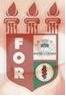 PLANILHA PARA CADASTROS DE LIVROS  BIBLIOTECA MARIA APARECIDA POURCHET CAMPOS        Classificação:       616.314                                  Código:	3377  Cutter:         L435r                                               Data: Turma 2015Autor(s):  Leal, Juliana de OliveiraTitulo: REABILITAÇÃO ESTÉTICA COM LAMINADOS CERÂMICOS: relato de caso clínicoOrientador(a): prof. Dr. Carlos Eduardo VieiraCoorientador(a): Edição:  1ª        Editora  Ed. Do Autor     Local:  Recife    Ano:  2015  Páginas:  35Notas:  TCC – 1ª Turma graduação - 2015